Profesní workshop pro žáky v Sušici 3. – 4. 12. 2018Workshop für Schüler in SušicePRACOVNÍ LIST - ARBEITSBLATTČíslo projektu / Projektnummer:  71Název projektu: Budoucnost utváříme společně – kulturní a profesní výměny                               v regionu Sušice – ChamProjektname: Zukunft gemeinsam gestalten – kultureller und beruflicher                         Austausch in der Region Sušice-ChamVýroba stínítka z kompozitu  Herstellung eines Schirmes aus Komposit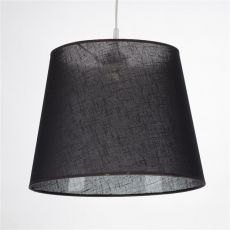 Příprava formy / Vorbereitung der FormNastříhání plátna dle šablony / Schneiden des Leinenstoffes laut MusterPříprava laminovací směsi / Vorbereitung des Gemisches für LaminierungLaminace stínítka / Laminierung des SchirmesNávrh a výroba výrobků na 3D tiskárně / Entwurf und Herstellung der 3D-ProdukteTest znalostí / Kenntnistest:Ze kterého materiálu tiskne 3D tiskárna? / Welche Werkstoffe sind typisch für das 3D-Drucken?a) ABCb) ABSc) PLAJaká je optimální teplota podložky? / Wie ist die optimale Temperaturhöhe eines Druckbettes?a) 150 °Cb) 50 °Cc) 250 °CJaké jsou nejběžnější průměry trysek? / Wie groß sind meistens im Durchschnitt die Druckköpfe?a) 1,2 mmb) 0,25 mmc) 0,4 mmJaká je optimální teplota extruderu? / Wie hoch ist die beste Temperatur eines Extruders?a)150°Cb) 50°Cc) 240°CVe kterém kódu pracuje tiskový program? / Unter welchem Kode läuft das Programm?a) p-codeb) r-codec) q-codeKterá je nejběžnější koncovka tiskového souboru? / Wie sieht die gebräuchlichste Endung beim 3D-Drucken aus?a) .pdfb) .avic) .stlKterá věc lze vyrobit 3D tiskem? Was kann man durch 3D-Druck herstellen?						Ano / Ja			Ne / NeinDům / Haus				□				□Kajak / Kajak				□				□Spalovací motor / Verbrennungsmotor	□				□Svaly, kosti / Muskel, Knochen		□				□					Compo Tech Plus SušiceHmotnostUhlíkové kompozity jsou obecně považovány za 4× lehčí než většina ocelí.Hustota oceli je 7,8 kg/m3.Hustota uhlíkového tlumicího kompozitu je mezi 1,4 a 1,8 kg/m3 v závislosti na složení.MasseDie Karbon-Verbundwerkstoffe sind im Allgemeinen 4-mal leichter als die meisten Stähle.Dichte von Stahl beträgt 7,8 kg/m3.Dichte des Graphit-Dämpfungsverbundstoffs liegt je nach Zusammensetzung zwischen 1,4 und 1,8.TlumeníPokud se do kompozitu přidá tlumicí materiál, je jeho tlumicí charakteristika až 20× lepší než u oceli. DämpfungDie Dämpfung ist bis zu 20-mal besser als bei Stahl, wenn Dämpfungsmaterial im Verbundwerkstoff enthalten ist.Koroze v prostředíEpoxidové kompozity nekorodují.Umwelt KorrosionEpoxy-Verbundstoffe korrodieren nicht.RecyklaceNepotřebný kompozit se dá nasekat a jeho pojivo vypálit, aby se získala energie uložená v jeho chemickém složení. Krátká vlákna se používají jako výztuž při vstřikování do formy nebo jako výztuž do betonu. Další možné způsoby recyklace přetvářejí materiál zpět na jeho základní složky.RecyclingDie unerwünschten Verbundstoffe werden gehäckselt und die Matrix wird verbrannt, um die chemisch gefangene Energie wiederherzustellen. Die kurzen Fasern werden für die Verstärkung im Spritzguss oder Beton verwendet. Andere mögliche Recyclingprozesse zersetzen das Material zurück in seine Grundelemente.Napiš stručně výhody kompozitních materiálů z uhlíkových vláken / Beschreibe kurz, welche Vorteile haben die Karbon-Verbundwerkstoffe:………………………………………………………………………………………………………………………………………………………………………………………………………………………………………………………………………………………………………Které auto vyrobené v Německu má karbonovou karosérii? / Welches in Deutschland hergestellte Auto hat Karosserie aus Karbon?    …………………………………………………………………………………………………..Doplň do obrázku následující výrobní závody koncernu DOPLA PAP / Ergänze in die Abbildung folgende Betriebe des Konzerns DOPLA PAP: (Sušice, Olkusz, Verona, Treviso, Manfredonia)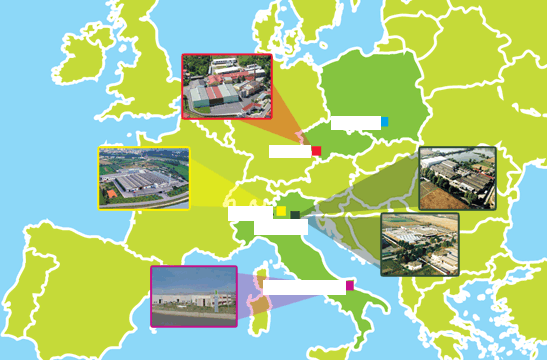 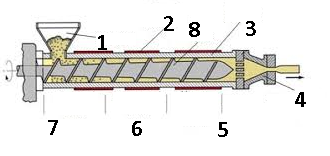 Potravinářské obaly se vyrábí z / Die Lebensmittelverpackungen stellt man aus … her:plastu / Plastpapíru / Papierz kompozitu plastu a papíru / aus Komposit von Plast und PapierDoplň pořadí výrobních fází výroby polystyrenových a polypropylenových kelímků a pohárků / Ergänze die Reihenfolge des Herstellungprozesses von Tiegeln und Tassen aus Polystyrol und Polypropylen:	(tvarování, extruze, potisk) / (Formgebung, Extrusion, Bedruckung) 
a) ……………………………..
b) ………………………..…...
c) ……………………………..Ve kterém roce byla spuštěna první výroba kelímků / In welchem Jahre hat die Herstellung von Tiegeln begonnen?a) 1903b) 1923c) 1933Části extruderu / Teile eines Extruders:Násypka / SchütteTopení / HeizgerätTavicí komora / SchmelzkammerVytlačovací hlava / DruckkopfHomogenizace /  Homogenisierung Komprese / Verdichtung Doprava / Lieferung Šnek / Schnecke